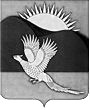 АДМИНИСТРАЦИЯПАРТИЗАНСКОГО МУНИЦИПАЛЬНОГО РАЙОНАПРИМОРСКОГО КРАЯПОСТАНОВЛЕНИЕГлава Партизанскогомуниципального района						       К.К.Щербаков20.11.2015         село Владимиро-Александровское                                № 790О внесении изменения в Порядок рассмотрения обращенийграждан в администрации Партизанского муниципального района,утвержденный постановлением администрации Партизанского муниципального района от 25.11.2013 № 1130На основании Федерального закона от 03.11.2015 № 305-ФЗ                «О внесении изменения в статью 13 Федерального закона «О порядке рассмотрения обращений граждан Российской Федерации», руководствуясь                  статьями 28, 31 Устава Партизанского муниципального района, администрация Партизанского муниципального районаПОСТАНОВЛЯЕТ:1. Внести в Порядок рассмотрения обращений граждан                                   в администрации Партизанского муниципального района (далее - Порядок), утвержденный постановлением администрации Партизанского муниципального района от 25.11.2013 № 1130 (в редакции от 16.12.2014 № 1055) следующее изменение:Пункт 3.24 дополнить абзацем следующего содержания:«В случаях, предусмотренных настоящим Порядком, правом                       на личный прием в первоочередном порядке пользуются:а) Герои Советского Союза, Герои Российской Федерации, полные кавалеры ордена Славы, ветераны Великой Отечественной войны                        и Почетные граждане Партизанского района;б) члены Совета Федерации, депутаты Государственной Думы.».22. Общему отделу администрации Партизанского муниципального района (Кожухарова) опубликовать настоящее постановление в газете «Золотая Долина» и разместить на официальном сайте администрации Партизанского муниципального района в информационно-телекоммуникационной сети «Интернет» (далее - сайт) в тематической рубрике «Муниципальные правовые акты», а также привести Порядок                   в соответствие с настоящим постановлением и разместить на сайте в новой редакции в тематической рубрике «Прием граждан».